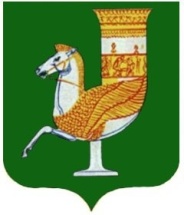 П  О  С  Т  А  Н  О  В  Л  Е  Н  И  Е   АДМИНИСТРАЦИИ   МУНИЦИПАЛЬНОГО  ОБРАЗОВАНИЯ «КРАСНОГВАРДЕЙСКИЙ  РАЙОН»От_14.12.2018г. № 970с. КрасногвардейскоеО консультативном совете по проведению оценки регулирующего воздействия проектов нормативных правовых актов МО «Красногвардейский район» и экспертизы нормативных правовых актов МО «Красногвардейский район»В целях реализации Закона Республики Адыгея от 18.12.2014 года №366 «Об оценке регулирующего воздействия проектов муниципальных правовых актов, затрагивающих вопросы осуществления предпринимательской деятельности», Федерального  закона от 06.10.2003 N 131-ФЗ "Об общих принципах организации местного самоуправления в Российской Федерации"  и в соответствии с уставом МО «Красногвардейский район»ПОСТАНОВЛЯЮ:1. Утвердить состав Консультативного совета по проведению оценки регулирующего воздействия проектов нормативных правовых актов МО «Красногвардейский район» и экспертизы нормативных правовых актов МО «Красногвардейский район» (приложение 1).2. Утвердить Положение о Консультативном совете по проведению оценки регулирующего воздействия проектов нормативных правовых актов МО «Красногвардейский район» и экспертизы нормативных правовых актов МО «Красногвардейский район» (приложение 2).3. Опубликовать настоящее постановление в районной газете «Дружба» и разместить на официальном сайте администрации МО «Красногвардейский район» в сети «Интернет».4. Контроль за исполнением данного постановления возложить на отдел экономического  развития и торговли  администрации МО «Красногвардейский район»  (Хуратов Р.Н.).5. Настоящее постановление вступает в силу с момента его опубликования.Глава МО «Красногвардейский   район»	                                                   А.Т. ОсмановПриложение 1к постановлению администрации МО «Красногвардейский район»от  14.12.2018г. №_970Состав 
Консультативного совета по проведению оценки регулирующего воздействия проектов нормативных правовых актов МО «Красногвардейский район» и экспертизы нормативных правовых актов МО «Красногвардейский район».Заместитель главы администрации района  по вопросам экономической политики и сельского хозяйства – начальник управления сельского хозяйства - председатель Консультативного совета по проведению оценки регулирующего воздействия проектов нормативных правовых актов МО «Красногвардейский район» и экспертизы нормативных правовых актов МО «Красногвардейский район;начальник отдела экономического развития и торговли администрации МО «Красногвардейский район» - заместитель председателя Консультативного совета по проведению оценки регулирующего воздействия проектов нормативных правовых актов МО «Красногвардейский район» и экспертизы нормативных правовых актов МО «Красногвардейский район;главный специалист отдела экономического развития и торговли администрации МО «Красногвардейский район» - секретарь Консультативного совета.Члены Консультативного совета по проведению оценки регулирующего воздействия проектов нормативных правовых актов МО «Красногвардейский район» и экспертизы нормативных правовых актов МО «Красногвардейский район»:начальник отдела земельно-имущественных отношений администрации МО «Красногвардейский район»;начальник отдела  архитектуры   и градостроительства  администрации МО «Красногвардейский район»;начальник отдела капитального строительства администрации МО «Красногвардейский район»;начальник управления финансов администрации МО «Красногвардейский район»;индивидуальный предприниматель И.А. Рогозин (по согласованию);индивидуальный предприниматель глава крестьянского фермерского хозяйства С.Н. Рыбин (по согласованию).Управляющий  делами администрации МО «Красногвардейский район»						- начальник общего отдела                                                                     А.А. КатбамбетовПриложение 2к постановлению администрации МО «Красногвардейский район»от  14.12.2018г. №_970Положение 
о Консультативном совете по проведению оценки регулирующего воздействия проектов нормативных правовых актов МО «Красногвардейский район» и экспертизы нормативных правовых актов МО «Красногвардейский район»1. Общие положения1.1. Консультативный совет по оценке регулирующего воздействия при администрации МО «Красногвардейский район» (далее - Консультативный совет) является постоянно действующим совещательным органом, осуществляющим подготовку предложений и рассмотрение вопросов по определению приоритетных направлений развития организационного, правового и методического совершенствования оценки регулирующего воздействия в МО «Красногвардейский район», а также осуществляющим подготовку предложений и рекомендаций по проведению экспертизы нормативных правовых актов администрации МО «Красногвардейский район». 1.2. Консультативный совет в своей деятельности руководствуется Конституцией Российской Федерации, федеральными конституционными законами, федеральными законами, указами и распоряжениями Президента Российской Федерации,  Главы Республики Адыгея, постановлениями и распоряжениями Правительства Российской Федерации, Уставом МО «Красногвардейский район», постановлениями и распоряжениями администрации МО «Красногвардейский  район», иными нормативными правовыми актами администрации МО  «Красногвардейский район», а также настоящим Положением.1.3. Консультативный совет осуществляет свою деятельность во взаимодействии с органами муниципальной  власти, некоммерческими и иными организациями.2. Основные задачи Консультативного совета2.1. Основными задачами Консультативного совета являются:- определение приоритетных направлений развития оценки регулирующего воздействия в МО «Красногвардейский район», в том числе на основе изучения международного и российского опытов внедрения механизмов определения целесообразности применения инструментов государственного воздействия на экономику и анализа результатов такого воздействия;- подготовка предложений по вопросам организационного, правового и методического совершенствования оценки регулирующего воздействия в МО «Красногвардейский район», в том числе выработка рекомендаций для использования таких предложений на различных уровнях принятия решений;- подготовка предложений и рекомендаций по вопросам проведения экспертизы нормативных правовых актов администрации МО «Красногвардейский район»;- исследование и обобщение проблем осуществления предпринимательской и иной экономической деятельности хозяйствующими субъектами на территории МО «Красногвардейский район».3. Права Консультативного совета  3.1. В целях реализации возложенных задач Консультативный совет имеет право:- определять приоритетные направления развития оценки регулирующего воздействия в МО «Красногвардейский район»;- проводить рассмотрение предложений, направленных на развитие оценки регулирующего воздействия в МО «Красногвардейский район», поступивших от администрации МО «Красногвардейский район», деловой общественности, общественных и иных организаций, а также ассоциаций и союзов субъектов предпринимательской деятельности и вырабатывать рекомендации по их реализации;- разрабатывать предложения по вопросам организационного, правового и методического совершенствования оценки регулирующего воздействия в МО «Красногвардейский район»;- осуществлять подготовку предложений по вопросам оформления и опубликования результатов оценки регулирующего воздействия в МО «Красногвардейский район»;- рассматривать предложения о проведении экспертизы нормативных правовых актов администрации МО «Красногвардейский район», и по результатам рассмотрения подготавливать перечни нормативных правовых актов администрации МО «Красногвардейский район»  экспертизы, а также планы-графики её проведения;- рассматривать проекты заключений по результатам экспертизы и подготавливать рекомендации руководству администрации МО «Красногвардейский район»  по результатам их рассмотрения;- приглашать для участия в заседаниях Консультативного совета представителей общественных и иных  организаций, обладающих компетенцией по рассматриваемым вопросам, не входящих в его состав;образовывать рабочие группы Консультативного совета в интересах оптимальной реализации его основных задач.4. Состав Консультативного совета4.1. Консультативный совет состоит из председателя Консультативного совета, его заместителя, секретаря и членов Консультативного совета, которые принимают участие в его работе на безвозмездной основе.4.2. Члены Консультативного совета участвуют в его заседаниях без права замены. В случае невозможности присутствия члена Консультативного совета на заседании он имеет право заблаговременно представить свое мнение по рассматриваемым вопросам в письменной форме.Каждый член Консультативного совета имеет один голос, передача голоса другим членам Консультативного совета не допускается.5. Организация деятельности Консультативного совета5.1. Заседания Консультативного совета проводятся по решению председателя, но не реже одного раза в год, при условии присутствия на нём не менее двух третей от состава его членов. При необходимости председателем может быть утверждён план заседаний Консультативного совета на определённый период.5.2 Председатель Консультативного совета:- назначает дату проведения заседаний Консультативного совета;- руководит работой Консультативного совета;- утверждает повестку дня и порядок рассмотрения вопросов на заседаниях Консультативного совета.5.3. Заместитель председателя Консультативного совета:- в отсутствие председателя Консультативного совета осуществляет руководство деятельностью Консультативного совета и проводит заседания Консультативного совета;- осуществляет отдельные полномочия председателя Консультативного совета по его поручению;- обеспечивает и контролирует выполнение решений Консультативного совета.5.4. Секретарь Консультативного совета:- организует текущую работу Консультативного совета;- ведёт протоколы заседаний Консультативного совета;- формирует проект повестки заседания Консультативного совета;- согласует место и время проведения заседаний Консультативного совета;- организует оформление материалов заседаний Консультативного совета.5.5. Повестка заседания Консультативного совета и материалы к предстоящему заседанию рассылаются членам Консультативного совета не менее чем за три дня до заседания Консультативного совета.5.6. Решения Консультативного совета принимаются простым большинством голосов присутствующих на заседании членов Консультативного совета.В случае равенства голосов решающим является голос председателя Консультативного совета.5.7. Решения, принимаемые на заседаниях Консультативного совета, носят рекомендательный характер, оформляются протоколами заседаний Консультативного совета, которые утверждает председательствующий на заседании Консультативного совета и подписывает секретарь Консультативного совета и могут быть опубликованы на официальном сайте администрации муниципального образования «Красногвардейский район». Срок подготовки протокола не должен превышать   3 рабочих дня со дня проведения заседания.5.8. Решения Консультативного совета рассылаются членам Консультативного совета в пятидневный срок.5.9. Решения Консультативного совета носят рекомендательный характер.Управляющий  делами администрации МО «Красногвардейский район»						- начальник общего отдела                                                                     А.А. Катбамбетов